«системное администрирование»+«Ремонт и настройка ПК»Продолжительность курса: 2 - 4 месяца (96 часов) Стоимость обучения: 8000Программа курсаКомпьютерное  оборудование;Комплектующие.  Устройство  и  принцип  работы;Диагностика,  поиск  неисправностей  «железа»;Целесообразность  ремонта.Основы  локальных  вычислительных  сетей;Аппаратные  компоненты  локальной  сети;Технология  сетевого  взаимодействия;Аппаратные  компоненты  сервера;Администрирование  ОС Windows;Серверная  операционная  система  Windows server 2008;Администрирование службы каталогов Active Directory Windows  server 2008;Управление  групповыми  политиками;Системный  аудит  и  мониторинг    Microsoft    Windows  server 2008;Сервера доступа в Интернет на базе Microsoft Windows server 2008;Сетевая   безопасность.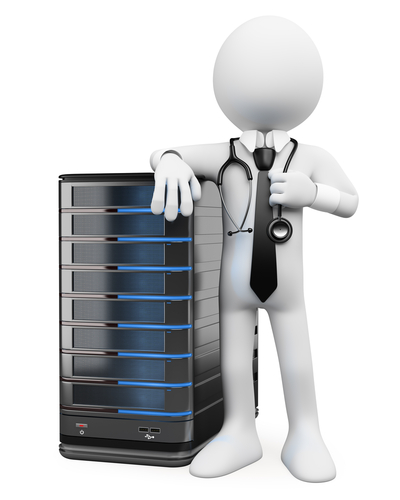 